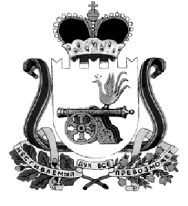 АДМИНИСТРАЦИЯ МУНИЦИПАЛЬНОГО ОБРАЗОВАНИЯ«КАРДЫМОВСКИЙ РАЙОН» СМОЛЕНСКОЙ ОБЛАСТИП О С Т А Н О В Л Е Н И Еот 18.03.2022   № 00156В целях обеспечения законных прав граждан на безопасные условия движения на дорогах, в соответствии с постановлением Администрации муниципального образования «Кардымовский район» Смоленской области от 11.02.2022 года № 00069 «Об утверждении Порядка  принятия решений о разработке муниципальных программ, их формирования и реализации в муниципальном образовании «Кардымовский район» Смоленской области», Администрация муниципального образования «Кардымовский район» Смоленской областипостановляет:Утвердить прилагаемую муниципальную программу «Обеспечение безопасности дорожного движения на территории муниципального образования «Кардымовский район» Смоленской области».Постановление Администрации муниципального образования Кардымовский район» Смоленской области от 28.02.2020 г. № 00140                         «Об утверждении муниципальной программы «Обеспечение безопасности дорожного движения на территории муниципального образования «Кардымовский район» Смоленской области» признать утратившим силу.3. Контроль исполнения настоящего постановления возложить на заместителя Главы муниципального образования «Кардымовский район» Смоленской области (Д.В. Тарасов).МУНИЦИПАЛЬНАЯ ПРОГРАММА
«ОБЕСПЕЧЕНИЕ БЕЗОПАСНОСТИ ДОРОЖНОГО ДВИЖЕНИЯ НА ТЕРРИТОРИИ МУНИЦИПАЛЬНОГО ОБРАЗОВАНИЯ «КАРДЫМОВСКИЙ РАЙОН» СМОЛЕНСКОЙ ОБЛАСТИ»ПАСПОРТмуниципальной программыОсновные положенияПоказатели муниципальной программыСтруктура муниципальной программыФинансовое обеспечение муниципальной программыПриложение к паспорту муниципальной программыСВЕДЕНИЯ о показателях муниципальной программыРаздел 1. Стратегические приоритеты в сфере реализации муниципальной программыАвтомобильный транспорт в современном мире имеет огромное значение для удовлетворения не только экономических, но и социальных потребностей населения. Однако процесс автомобилизации населения имеет и негативные стороны. Существенным отрицательным последствием автомобилизации населения является аварийность на автомобильном транспорте. Человечество несет не только физические и моральные потери, но и огромный материальный урон от дорожно-транспортного происшествия (ДТП). Дорожно-транспортный травматизм приводит к исключению из сферы производства людей трудоспособного возраста. Гибнут и становятся инвалидами дети. Безопасность дорожного движения является одной из важных социально-экономических и демографических задач Российской Федерации. Состояние автодорог муниципального образования не в полном объеме соответствует требованиям безопасности дорожного движения.Основными  причинами, способствующими возникновению дорожно-транспортных происшествий, являются: несоблюдение требований дорожных знаков, превышение скорости движения, нарушение правил обгона, выезд на встречную полосу движения, управление автомобилем в состоянии опьянения и другие.Изучение особенностей современного дорожно-транспортного травматизма показывает, что происходит стабильное увеличение количества ДТП, в которых пострадавшие получают травмы, характеризующиеся особой тяжестью повреждений. Общая смертность пострадавших в ДТП в 12 раз выше, чем при получении травм в результате других несчастных случаев, инвалидность - в 6 раз выше, а пострадавшие нуждаются в госпитализации в 7 раз чаще.Усугубление обстановки с аварийностью и наличие проблемы обеспечения безопасности дорожного движения требуют выработки и реализации долгосрочной стратегии. Система обеспечения безопасности дорожного движения, сформированная без применения программно-целевого метода, характеризуется недостаточной комплексностью и отсутствием эффективного механизма координации действий органов исполнительной власти и других структур, что ведет к разобщенности при осуществлении деятельности в области обеспечения безопасности дорожного движения. Принимаемые меры не носят целенаправленного характера, не подчинены единой задаче и, как следствие, не могут коренным образом изменить существующие негативные тенденции в этой области. Кроме того, в условиях дефицитности местного бюджета существенно снижаются возможности для решения задач по обеспечению безопасности дорожного движения без привлечения дополнительного финансирования.Реализация мероприятий Программы позволит обеспечить сокращение количества ДТП на дорогах муниципального образования «Кардымовский район» Смоленской области, сократить число пострадавших в ДТП, совершенствовать условия дорожного движения по улицам и дорогам муниципального образования.Раздел 2. Сведения  о региональных проектахФинансирование по региональным проектам не предусмотрено.Раздел 3. Сведения о ведомственных проектахФинансирование по ведомственным проектам не предусмотрено.Раздел 4. Паспорта комплексов процессных мероприятийПАСПОРТ комплекса процессных мероприятий «Профилактика детского дорожно-транспортного травматизма»Общие положенияПоказатели реализации комплекса процессных мероприятийРаздел 5. Сведения о финансировании структурных элементов муниципальной программыОб утверждении муниципальной программы «Обеспечение безопасности дорожного движения на территории муниципального образования «Кардымовский район» Смоленской области»Глава муниципального образования «Кардымовский район» Смоленской областиП.П. НикитенковУТВЕРЖДЕНАпостановлением Администрации муниципального образования«Кардымовский район» Смоленской областиот 18.03.2022  № 00156Наименование муниципальной программыОбеспечение безопасности дорожного движения на территории муниципального образования «Кардымовский район» Смоленской области (далее – Программа)Ответственный исполнитель муниципальной программыОтдел строительства, ЖКХ, транспорта, связи Администрации муниципального образования «Кардымовский район» Смоленской области. Начальник отдела Воронцова Ирина ВладимировнаПериод реализации муниципальной программы2022-2027 годыЦель муниципальной программы   Сокращение количества лиц, погибших в результате дорожно-транспортных происшествий и сокращение количества ДТП с пострадавшими, а также повышение безопасности дорожного движения на территории района.Объемы финансового обеспечения муниципальной программыОбщий объем финансирования Программы составит - 90,0 тыс.рублей, в т.ч.:- за счет средств муниципального образования «Кардымовский район» Смоленской области (далее также   - районный бюджет) - 90,0 тыс. рублей, из них:2022 год - 15,0 тыс. руб., из них:- средства районного бюджета 15,0 тыс. руб.2023 год - 15,0 тыс. руб., из них:-  средства районного бюджета 15,0 тыс. руб.2024 год - 15,0 тыс. руб., из них:- средства районного бюджета 15,0  тыс. руб.2025 год - 15,0 тыс. руб., из них:- средства районного бюджета 15,0 тыс. руб.2026 год - 15,0 тыс. руб., из них:- средства районного бюджета 15,0  тыс. руб.2027 год - 15,0 тыс. руб., из них:- средства районного бюджета 15,0 тыс. руб. № п/пНаименование показателяЕдиница измеренияБазовое значение показателя (2021 год)Планируемое значение показателяПланируемое значение показателяПланируемое значение показателяПланируемое значение показателяПланируемое значение показателяПланируемое значение показателя№ п/пНаименование показателяЕдиница измеренияБазовое значение показателя (2021 год)2022 год2023 год2024 год2025 год2026 год2027 год12345678910Количество лиц погибших и пострадавших в результате дорожно-транспортных происшествий на автомобильных дорогах чел.0000000Количество дорожно-транспортных происшествий с пострадавшими на автомобильных дорогах ед.0000000№ п/пЗадача структурного элементаКраткое описание ожидаемых эффектов от реализации задачи структурного элементаСвязь с показателями12341. Региональный проект 1. Региональный проект 1. Региональный проект 1. Региональный проект Участие в региональных проектах не предусмотреноУчастие в региональных проектах не предусмотреноУчастие в региональных проектах не предусмотреноУчастие в региональных проектах не предусмотрено2. Ведомственный проект 2. Ведомственный проект 2. Ведомственный проект 2. Ведомственный проект Участие в ведомственных проектах не предусмотреноУчастие в ведомственных проектах не предусмотреноУчастие в ведомственных проектах не предусмотреноУчастие в ведомственных проектах не предусмотрено3. Комплекс процессных мероприятий «Профилактика детского дорожно-транспортного травматизма»3. Комплекс процессных мероприятий «Профилактика детского дорожно-транспортного травматизма»3. Комплекс процессных мероприятий «Профилактика детского дорожно-транспортного травматизма»3. Комплекс процессных мероприятий «Профилактика детского дорожно-транспортного травматизма»Начальник отдела строительства, ЖКХ, транспорта, связи Администрации муниципального образования «Кардымовский район» Смоленской области Воронцова Ирина ВладимировнаНачальник отдела строительства, ЖКХ, транспорта, связи Администрации муниципального образования «Кардымовский район» Смоленской области Воронцова Ирина ВладимировнаНачальник отдела строительства, ЖКХ, транспорта, связи Администрации муниципального образования «Кардымовский район» Смоленской области Воронцова Ирина ВладимировнаНачальник отдела строительства, ЖКХ, транспорта, связи Администрации муниципального образования «Кардымовский район» Смоленской области Воронцова Ирина Владимировна3.1.Повышение эффективности работы по предупреждению детского дорожно-транспортного травматизмаснижение количества нарушений правил дорожного движенияколичество лиц погибших и пострадавших в результате дорожно-транспортных происшествий на автомобильных дорогах; количество дорожно-транспортных происшествий с пострадавшими на автомобильных дорогах3.2Повышение правового сознания и предупреждение опасного поведения участников дорожного движенияуменьшение количества дорожно-транспортных происшествий и снижение при этом тяжести последствийколичество лиц погибших и пострадавших в результате дорожно-транспортных происшествий на автомобильных дорогах; количество дорожно-транспортных происшествий с пострадавшими на автомобильных дорогахИсточник финансового обеспеченияОбъем финансового обеспечения по годам реализации (тыс.руб.)Объем финансового обеспечения по годам реализации (тыс.руб.)Объем финансового обеспечения по годам реализации (тыс.руб.)Объем финансового обеспечения по годам реализации (тыс.руб.)Объем финансового обеспечения по годам реализации (тыс.руб.)Объем финансового обеспечения по годам реализации (тыс.руб.)Объем финансового обеспечения по годам реализации (тыс.руб.)Источник финансового обеспечениявсего2022год2023год2024  год2025 год2026 год2027 год12345В целом по муниципальной программе, в том числе:90,015,015,015,015,015,015,0районный бюджет90,015,015,015,015,015,015,0№ п/пНаименование показателяМетодика расчета показателя или источник получения информации о значении показателя (наименование формы статистического наблюдения, реквизиты документа об утверждении методики и т.д.)123Количество лиц погибших и пострадавших в результате дорожно-транспортных происшествий на автомобильных дорогах Источник получения информации: ОГИБДД МО МВД России «Ярцевский»Количество дорожно-транспортных происшествий с пострадавшими на автомобильных дорогах Источник получения информации: ОГИБДД МО МВД России «Ярцевский»Ответственный за выполнение комплекса процессных мероприятийНачальник отдела строительства, ЖКХ, транспорта, связи Администрации муниципального образования «Кардымовский район» Смоленской области Воронцова Ирина ВладимировнаСвязь с муниципальной программоймуниципальная  программа «Обеспечение безопасности дорожного движения на территории муниципального образования «Кардымовский район» Смоленской области»№ п/пНаименование показателяЕдиница измеренияБазовое значение показателя (2021 год)Планируемое значение показателяПланируемое значение показателяПланируемое значение показателяПланируемое значение показателяПланируемое значение показателяПланируемое значение показателя№ п/пНаименование показателяЕдиница измеренияБазовое значение показателя (2021 год)2022 год2023 год2024 год2025 год2026 год2027 год12345678910Количество лиц погибших и пострадавших в результате дорожно-транспортных происшествий на автомобильных дорогах чел.0000000Количество дорожно-транспортных происшествий с пострадавшими на автомобильных дорогах ед.0000000№ п/пНаименованиеУчастник муниципальной программыИсточник финансового обеспечения Объем средств на реализацию муниципальной программы на очередной финансовый год и плановый период (тыс. рублей)Объем средств на реализацию муниципальной программы на очередной финансовый год и плановый период (тыс. рублей)Объем средств на реализацию муниципальной программы на очередной финансовый год и плановый период (тыс. рублей)Объем средств на реализацию муниципальной программы на очередной финансовый год и плановый период (тыс. рублей)Объем средств на реализацию муниципальной программы на очередной финансовый год и плановый период (тыс. рублей)Объем средств на реализацию муниципальной программы на очередной финансовый год и плановый период (тыс. рублей)№ п/пНаименованиеУчастник муниципальной программыИсточник финансового обеспечения 2022 год2023 год2024 год2025 год2026 год2027год1. Региональный проект 1. Региональный проект 1. Региональный проект 1. Региональный проект 1. Региональный проект 1. Региональный проект 1. Региональный проект 1. Региональный проект 1. Региональный проект 1. Региональный проект Финансирование по региональным проектам не предусмотрено.Финансирование по региональным проектам не предусмотрено.Финансирование по региональным проектам не предусмотрено.Финансирование по региональным проектам не предусмотрено.Финансирование по региональным проектам не предусмотрено.Финансирование по региональным проектам не предусмотрено.Финансирование по региональным проектам не предусмотрено.Финансирование по региональным проектам не предусмотрено.Финансирование по региональным проектам не предусмотрено.Финансирование по региональным проектам не предусмотрено.2. Ведомственный проект 2. Ведомственный проект 2. Ведомственный проект 2. Ведомственный проект 2. Ведомственный проект 2. Ведомственный проект 2. Ведомственный проект 2. Ведомственный проект 2. Ведомственный проект 2. Ведомственный проект Финансирование по  ведомственным проектам не предусмотрено.Финансирование по  ведомственным проектам не предусмотрено.Финансирование по  ведомственным проектам не предусмотрено.Финансирование по  ведомственным проектам не предусмотрено.Финансирование по  ведомственным проектам не предусмотрено.Финансирование по  ведомственным проектам не предусмотрено.Финансирование по  ведомственным проектам не предусмотрено.Финансирование по  ведомственным проектам не предусмотрено.Финансирование по  ведомственным проектам не предусмотрено.Финансирование по  ведомственным проектам не предусмотрено.Комплекс процессных мероприятий «Профилактика детского дорожно-транспортного травматизма»Комплекс процессных мероприятий «Профилактика детского дорожно-транспортного травматизма»Комплекс процессных мероприятий «Профилактика детского дорожно-транспортного травматизма»Комплекс процессных мероприятий «Профилактика детского дорожно-транспортного травматизма»Комплекс процессных мероприятий «Профилактика детского дорожно-транспортного травматизма»Комплекс процессных мероприятий «Профилактика детского дорожно-транспортного травматизма»Комплекс процессных мероприятий «Профилактика детского дорожно-транспортного травматизма»Комплекс процессных мероприятий «Профилактика детского дорожно-транспортного травматизма»Комплекс процессных мероприятий «Профилактика детского дорожно-транспортного травматизма»Комплекс процессных мероприятий «Профилактика детского дорожно-транспортного травматизма»3.1.Приобретение и распространение световозвращающих приспособлений среди дошкольников и учащихся младших классов образовательных организацийОтдел образования Администрации муниципального образования «Кардымовский район» Смоленской областиРайонный бюджет15,015,015,015,015,015,0Итого по комплексу процессных мероприятийИтого по комплексу процессных мероприятийИтого по комплексу процессных мероприятийРайонный бюджет15,015,015,015,015,015,0Всего по муниципальной программеВсего по муниципальной программеВсего по муниципальной программеРайонный бюджет15,015,015,015,015,015,0